ПЕРВЫЙ РАЗ В ПЕРВЫЙ КЛАССРодителям о порядке приёма в школу Порядок приема граждан на обучение по образовательным программам начального общего, основного общего и среднего общего образования осуществляется на основании приказа Минобрнауки Росс от 22.01.2014 №32 Ознакомится с приказом можно по ссылке: http://www.rg.ru/2014/04/11/priem-dok.html1  О порядке получения свидетельства о регистрации по месту жительства/пребывания на несовершеннолетнего Вы можете узнать на официальном сайте Главного управления по вопросам миграции МВД России– https://мвд.рф/Deljatelnost/emvd/guvm/регистрационный-учетПодробнее о порядке приёма в первый класс Вы можете ознакомиться на сайтах:  выбранных Вами общеобразовательных учреждений, Юго-Восточного управления МОиН СО ugo-vostok63.ru, тел. для консультаций: 8(84670) 2-38-46, 8(84670) 2-60-86, министерства образования и науки Самарской области https://old.educat.samregion.ru/activity/ob_organizatsii_priema_detey_v_pervye_klassy/etapy_priema_v_pervye_klassy/1. Подайте заявление2. Подтвердите документами3. Узнайте результатчерез Интернет  http://es.asurso.ru                  («Портал образовательных услуг»)Родители (законные представители) должны быть зарегистрированы на http://pgu.samregion.ru/ посредством своего СНИЛС, т.е. иметь возможность авторизоваться в ЕСИА (подтвержденная учетная запись) – проверка https://esia.gosuslugi.ru/илилично в школе (предварительно необходимо ознакомиться с правилами приема в школу, куда подается заявление).1 этап (23 января – 30 июня 2020г.):ребёнок проживает на территории, закреплённой за школой;При приеме детей, проживающих на закрепленной территории, учитываются права на внеочередное, первоочередное  предоставление места в школу, а также право преимущественного приема на обучение в соответствии с законодательством Российской Федерации2 этап (1 июля – 5 сентября 2020г.):вне зависимости от места проживания ребёнкапринесите документы в школу* в течение трёх рабочих дней, не считая дня подачи заявления. * школы могут устанавливать графики приема документов.Перечень документов, которые необходимо принести в школу:Свидетельство о рождении ребёнка (оригинал + копия);Свидетельство** о регистрации ребёнка по месту жительства или по месту пребывания на закреплённой территории (оригинал + копия) - необходимо получить заранее до даты начала приема заявлений в 1 класс!!!** на зарегистрированных по месту жительства/пребывания детей выдаётся в районных отделах Главного управления по вопросам миграции МВД России 1Документ, удостоверяющий личность родителя/законного представителя (оригинал)Родители (законные представители) детей, являющихся иностранными гражданами или лицами без гражданства, дополнительно предъявляют документ, подтверждающий родство заявителя (или законность представления прав ребенка), и документ, подтверждающий право заявителя на пребывание в Российской Федерации.Иностранные граждане и лица без гражданства все документы представляют на русском языке или вместе с заверенным в установленном порядке переводом на русский язык.Любые иные документы по усмотрению заявителя (оригинал + копия).Документы, подтверждающие право на внеочередное, первоочередное  предоставление места в школу, а также право преимущественного приема на обучение в соответствии с законодательством Российской Федерациичерез Интернет – на сайте школыилилично в школе – на информационном стендев течение 7 рабочих дней после предоставления полного пакета документов в школу     Решение о приеме или отказе в приеме в школу принимается школой самостоятельно!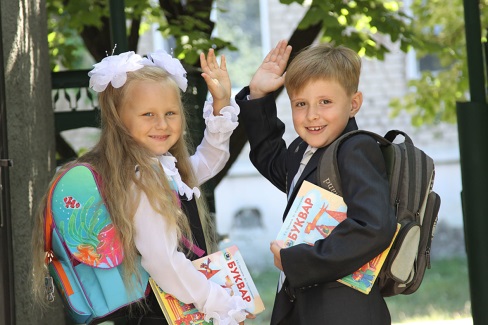 